Spolek Zvolská čtyřka ve spolupráci s Biografem LáskaVás srdečně zvou na komedii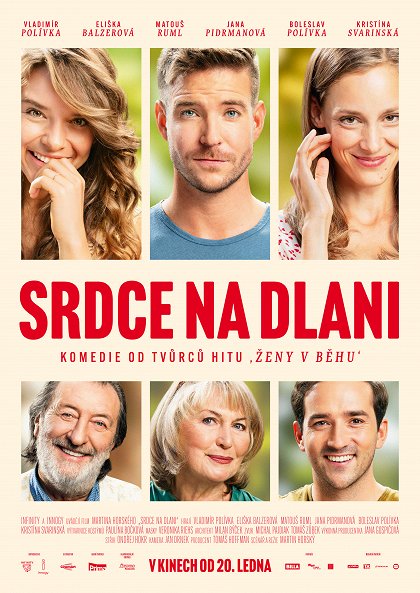 Letní kino se uskuteční ve čtvrtek 18. srpna 2022 ve 20:00 hodna farní zahradě ve Zvoli.
      Za nepříznivého počasí bude kino promítáno uvnitř v sále KC.Vstupné: dospělí – 80 Kč. Kinokavárna otevřena od 19:00 hod.	Těšíme se na Vás.